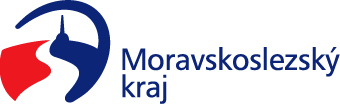 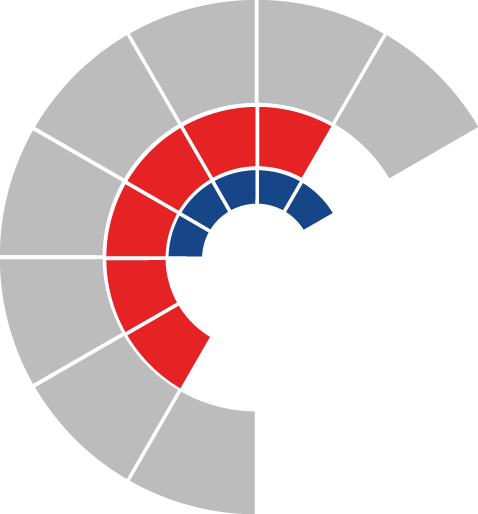 							Výbor sociální zastupitelstva kraje 										 Výpis z usneseníČíslo jednání:	24		Datum konání:	13. 5. 2024Číslo usnesení: 24/239Výbor sociální zastupitelstva kraje1. doporučujezastupitelstvu kraje rozhodnout schválit vstup sociálních služeb do Krajské sítě sociálních služeb v Moravskoslezském kraji se statusem „základní“, dle přílohy č. 1 předloženého materiálu2. doporučujezastupitelstvu kraje rozhodnout pověřit poskytováním služeb obecného hospodářského zájmu sociální služby zařazené do Krajské sítě sociálních služeb v Moravskoslezském kraji dle přílohy č. 1 předloženého materiálu a uzavřít s poskytovatelem Dodatek ke Smlouvě o závazku veřejné služby a vyrovnávací platbě za jeho výkon, dle vzoru uvedeného v příloze č. 2 předloženého materiálu3. doporučujezastupitelstvu kraje rozhodnout schválit vstup sociálních služeb organizace Domov pod Bílou horou, příspěvková organizace, IČO 17331633, do Krajské sítě sociálních služeb v Moravskoslezském kraji se statusem „základní“, dle přílohy č. 3 předloženého materiálu, za podmínky, že bude vydáno pravomocné rozhodnutí o registraci služeb dle zákona č. 108/2006 Sb., o sociálních službách, ve znění pozdějších předpisů, a to do 30. 6. 20244. doporučujezastupitelstvu krajerozhodnout pověřit poskytováním služeb obecného hospodářského zájmu sociální služby zařazené do Krajské sítě sociálních služeb v Moravskoslezském kraji, dle přílohy č. 3 předloženého materiálu, a uzavřít s poskytovatelem Domov pod Bílou horou, příspěvková organizace, IČO 17331633, Smlouvu o závazku veřejné služby a vyrovnávací platbě za jeho výkon dle vzoru uvedeného v příloze č. 4 předloženého materiálu, a to za podmínky, že bude vydáno pravomocné rozhodnutí o registraci služeb dle zákona č. 108/2006 Sb., o sociálních službách, ve znění pozdějších předpisů, a to do 30. 6. 20245. doporučujezastupitelstvu krajerozhodnout schválit výstup odlehčovací služby, ID 5948525, poskytované spolkem ITY z. s., IČO 1821351, z Krajské sítě sociálních služeb v Moravskoslezském kraji se statusem „základní“ ke dni 30. 6. 2024 a uzavřít se subjektem Dohodu o ukončení Smlouvy o závazku veřejné služby a vyrovnávací platbě za jeho výkon, dle vzoru uvedeného v příloze č. 5 předloženého materiálu6. doporučujezastupitelstvu krajerozhodnout schválit výstup sociální služby nízkoprahová zařízení pro děti a mládež, ID 58424445, poskytované subjektem Armáda spásy v České republice, z. s., IČO 40613411, z Krajské sítě sociálních služeb v Moravskoslezském kraji se statusem „základní“ ke dni 30. 6. 2024 a uzavřít s tímto subjektem Dodatek ke Smlouvě o závazku veřejné služby a vyrovnávací platbě za jeho výkon, dle vzoru uvedeného v příloze č. 2 předloženého materiálu7. doporučujezastupitelstvu krajerozhodnout schválit Dodatek č. 3 ke Krajské síti sociálních služeb v Moravskoslezském kraji dle přílohy č. 6 předloženého materiáluZa správnost vyhotovení:Bc. Peter HančinV Ostravě dne 13. 5. 2024Ing. Jiří Carbolpředseda výboru sociálního